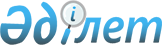 Об организации и объемах общественных работ за счет средств местного бюджета в 2014 году
					
			Утративший силу
			
			
		
					Постановление акимата Толебийского района Южно-Казахстанской области от 14 февраля 2014 года № 81. Зарегистрировано Департаментом юстиции Южно-Казахстанской области 14 марта 2014 года № 2568. Утратило силу в связи с истечением срока применения - (письмо аппарата акима Толебийского района Южно-Казахстанской области от 25 февраля 2015 года № 7-455)      Сноска. Утратило силу в связи с истечением срока применения - (письмо аппарата акима Толебийского района Южно-Казахстанской области от 25.02.2015 № 7-455).      Примечание РЦПИ.

      В тексте документа сохранена пунктуация и орфография оригинала.



      В соответствии с пунктом 2 статьи 31 Закона Республики Казахстан от 23 января 2001 года «О местном государственном управлении и самоуправлении в Республике Казахстан», подпунктом 5) статьи 7 Закона Республики Казахстан от 23 января 2001 года «О занятости населения» акимат Толебийского района ПОСТАНОВЛЯЕТ:

      1. 

Утвердить перечень организаций, в которых будет проводиться оплачиваемые общественные работы в 2014 году, виды, объемы общественных работ и источники их финансирования согласно приложению к настоящему постановлению.

      2. 

Оплата труда безработных, участвующих в общественных работах, регулируется в соответствии с законодательством Республики Казахстан на основании трудового договора и зависит от количества, качества и сложности выполняемой работы.



      Сноска. Пункт 2 – в редакции постановления акимата Толебийского района Южно-Казахстанской области от 24.09.2014 № 523 (вводится в действие по истечении десяти календарных дней после дня его первого официального опубликования).

      3. Контроль за исполнением настоящего постановления возложить на заместителя акима района Р.Е. Бейсебаеву.

      4. 

Настоящее постановление вводится в действие по истечении десяти календарных дней после дня его первого официального опубликования.

 

  Перечень организаций, в которых будут проводиться оплачиваемые общественные работы в 2014 году, виды, объемы общественных работ и источники их финансирования

        Примечание: условия труда общественных работ предусматриваются в трудовом договоре, заключаемым между работодателем и гражданином, участвующем в общественных работах.

 
					© 2012. РГП на ПХВ «Институт законодательства и правовой информации Республики Казахстан» Министерства юстиции Республики Казахстан
				      Временно исполняющий      обязанности акима районаМ. Пернебеков

Утвержден постановлением

акимата Толебийского района

от «14» февраля 2014 года № 81п/п

 Наименование организации

 Виды работ

 Виды работ

 Виды работ

 Количество людей

 Количество людей

 Объемы общественных работ 

 Объемы общественных работ 

 Источник финансирования

 1

 2

 3

 3

 3

 4

 4

 5

 5

 6

 1

 Республиканское государственное учреждение «Объединенный отдел по делам обороны Толебийского района Южно–Казахстанской области» Министерства обороны Республики Казахстан» 

 помощь в организации призыва граждан (разноска повесток) 

 помощь в организации призыва граждан (разноска повесток) 

 помощь в организации призыва граждан (разноска повесток) 

 15

 15

 3500 штук

 3500 штук

 районный бюджет

 2

 Государственное учреждение «Отдел внутренних дел Толебийского района Департамента внутренних дел Южно-Казахстанской области»

 организация работы среди молодежи по пропаганде здорового образа жизни, профилактика правонарушений среди несовершеннолетних, (пилотные проекты «Охрана» и «Порядок»)

 организация работы среди молодежи по пропаганде здорового образа жизни, профилактика правонарушений среди несовершеннолетних, (пилотные проекты «Охрана» и «Порядок»)

 организация работы среди молодежи по пропаганде здорового образа жизни, профилактика правонарушений среди несовершеннолетних, (пилотные проекты «Охрана» и «Порядок»)

 54

 54

 на территории города, 12 сельских округов

 на территории города, 12 сельских округов

 районный бюджет

 3

 Государственное учреждение «Отдел занятости и социального программирования Толебийского района»

 Оформление документов на социальные пособия и внесение данных в компьютерную базу, подшивка документов, помощь в обработке архивных документов

 Оформление документов на социальные пособия и внесение данных в компьютерную базу, подшивка документов, помощь в обработке архивных документов

 Оформление документов на социальные пособия и внесение данных в компьютерную базу, подшивка документов, помощь в обработке архивных документов

 20

 20

 1500 документов

 1500 документов

 районный бюджет

 4

 Государственное коммунальное предприятие Толебийского многоотраслевое предприятие коммунального хозяйства» акимата Толебийского района

 благоустройство и озеленение территории, помощь в общественных работах, посадка саженцев

 благоустройство и озеленение территории, помощь в общественных работах, посадка саженцев

 благоустройство и озеленение территории, помощь в общественных работах, посадка саженцев

 15

 15

 40000 квадратных метров

800 штук

 40000 квадратных метров

800 штук

 районный бюджет

 5

 Государственное коммунальное предприятие «Ленгір су» отдела жилищно–коммунального хозяйства, пассажирских перевозок и автомобильных дорог акимата Толебийского района»

 участие в оказании помощи в текущем и капитальном ремонте водопроводов, помощь по сбору оплаты за воду

 участие в оказании помощи в текущем и капитальном ремонте водопроводов, помощь по сбору оплаты за воду

 участие в оказании помощи в текущем и капитальном ремонте водопроводов, помощь по сбору оплаты за воду

 20

 20

 4000 метров

1500 домов

 4000 метров

1500 домов

 районный бюджет

 6

 Государственное коммунальное казенное предприятие «Центр культуры и досуга «Оркен» Толебийского района»

 уборка территории центрального парка культуры и отдыха, благоустройство, озеленение, помощь в общественных работах

 уборка территории центрального парка культуры и отдыха, благоустройство, озеленение, помощь в общественных работах

 уборка территории центрального парка культуры и отдыха, благоустройство, озеленение, помощь в общественных работах

 25

 25

 100000 квадратных метров 70000 квадратных метров 

 100000 квадратных метров 70000 квадратных метров 

 районный бюджет

 7

 Государственное коммунальное предприятие на праве хозяйственного ведения «Төлеби су шаруашылығы» Толебийского района

 Государственное коммунальное предприятие на праве хозяйственного ведения «Төлеби су шаруашылығы» Толебийского района

 обработка документов, копирование документов и отправка, помощь по сбору оплаты за воду

 обработка документов, копирование документов и отправка, помощь по сбору оплаты за воду

 обработка документов, копирование документов и отправка, помощь по сбору оплаты за воду

 15

 1000 документов 1000 домов

 1000 документов 1000 домов

 районный бюджет

 8

 Южно-Казахстанской области Прокаратура Толебийского района

 Южно-Казахстанской области Прокаратура Толебийского района

 составление описей и архивных документов, формирование дел, подшивка

 составление описей и архивных документов, формирование дел, подшивка

 составление описей и архивных документов, формирование дел, подшивка

 6

 1300 документов

 1300 документов

 районный бюджет

 9

 Государственное учреждение «Аппарат акима города Ленгера»

 Государственное учреждение «Аппарат акима города Ленгера»

 подворный обход населения, работа с текущими документами, отправление факсов, набор и распечатка текстов, доставка корреспонденции

 подворный обход населения, работа с текущими документами, отправление факсов, набор и распечатка текстов, доставка корреспонденции

 подворный обход населения, работа с текущими документами, отправление факсов, набор и распечатка текстов, доставка корреспонденции

 35

 3500 листов

400 писем

1500 домов

 3500 листов

400 писем

1500 домов

 районный бюджет

 10

 Государственное учреждение «Аппарат акима Алатауского сельского округа»

 Государственное учреждение «Аппарат акима Алатауского сельского округа»

 подворный обход населения, озеленение и благоустройство сельской территории, очистка от мусора сельского округа

 подворный обход населения, озеленение и благоустройство сельской территории, очистка от мусора сельского округа

 подворный обход населения, озеленение и благоустройство сельской территории, очистка от мусора сельского округа

 25

 60000 квадратных метров

500 домов

 60000 квадратных метров

500 домов

 районный бюджет

 11

 Государственное учреждение «Аппарат акима Аккумского сельского округа»

 Государственное учреждение «Аппарат акима Аккумского сельского округа»

 подворный обход населения, озеленение и благоустройство сельской территории, очистка от мусора сельского округа 

 подворный обход населения, озеленение и благоустройство сельской территории, очистка от мусора сельского округа 

 подворный обход населения, озеленение и благоустройство сельской территории, очистка от мусора сельского округа 

 20

 40000 квадратных метров

300 домов

 40000 квадратных метров

300 домов

 районный бюджет

 12

 Государственное учреждение «Аппарат акима Первомаевского сельского округа»

 Государственное учреждение «Аппарат акима Первомаевского сельского округа»

 подворный обход населения, озеленение и благоустройство сельской территории, очистка от мусора сельского округа 

 подворный обход населения, озеленение и благоустройство сельской территории, очистка от мусора сельского округа 

 подворный обход населения, озеленение и благоустройство сельской территории, очистка от мусора сельского округа 

 35

 90000 квадратных метров

600 домов

 90000 квадратных метров

600 домов

 районный бюджет

 13

 Государственное учреждение «Аппарат акима Зертасского сельского округа»

 Государственное учреждение «Аппарат акима Зертасского сельского округа»

 подворный обход населения, озеленение и благоустройство сельской территории, очистка от мусора сельского округа 

 подворный обход населения, озеленение и благоустройство сельской территории, очистка от мусора сельского округа 

 подворный обход населения, озеленение и благоустройство сельской территории, очистка от мусора сельского округа 

 20

 30000 квадратных метров

300 домов

 30000 квадратных метров

300 домов

 районный бюджет

 14

 Государственное учреждение «Аппарат акима Верхнего Аксуйского сельского округа»

 Государственное учреждение «Аппарат акима Верхнего Аксуйского сельского округа»

 Озеленение и благоустройство сельской территории, очистка от мусора сельского округа

 Озеленение и благоустройство сельской территории, очистка от мусора сельского округа

 Озеленение и благоустройство сельской территории, очистка от мусора сельского округа

 20

 40000 квадратных метров

300 домов

 40000 квадратных метров

300 домов

 районный бюджет

 15

 Государственное учреждение «Аппарат акима Кемекалганского сельского округа»

 Государственное учреждение «Аппарат акима Кемекалганского сельского округа»

 Озеленение и благоустройство сельской территории, очистка от мусора сельского округа 

 Озеленение и благоустройство сельской территории, очистка от мусора сельского округа 

 Озеленение и благоустройство сельской территории, очистка от мусора сельского округа 

 20

 30000 квадратных метров

300 домов

 30000 квадратных метров

300 домов

 районный бюджет

 16

 Государственное учреждение «Аппарат акима Киелитасского сельского округа»

 Государственное учреждение «Аппарат акима Киелитасского сельского округа»

 Озеленение и благоустройство сельской территории, очистка от мусора сельского округа 

 Озеленение и благоустройство сельской территории, очистка от мусора сельского округа 

 Озеленение и благоустройство сельской территории, очистка от мусора сельского округа 

 30

 60000 квадратных метров

400 домов

 60000 квадратных метров

400 домов

 районный бюджет

 17

 Государственное учреждение «Аппарат акима Коксайекского сельского округа»

 Государственное учреждение «Аппарат акима Коксайекского сельского округа»

 Озеленение и благоустройство сельской территории, очистка от мусора сельского округа 

 Озеленение и благоустройство сельской территории, очистка от мусора сельского округа 

 Озеленение и благоустройство сельской территории, очистка от мусора сельского округа 

 35

 70000 квадратных метров

600 домов

 70000 квадратных метров

600 домов

 районный бюджет

 18

 Государственное учреждение «Аппарат акима Каратюбинского сельского округа»

 Государственное учреждение «Аппарат акима Каратюбинского сельского округа»

 Озеленение и благоустройство сельской территории, очистка от мусора сельского округа

 Озеленение и благоустройство сельской территории, очистка от мусора сельского округа

 Озеленение и благоустройство сельской территории, очистка от мусора сельского округа

 25

 40000 квадратных метров

300 домов

 40000 квадратных метров

300 домов

 районный бюджет

 19

 Государственное учреждение «Аппарат акима Каскасуйского сельского округа»

 Государственное учреждение «Аппарат акима Каскасуйского сельского округа»

 Государственное учреждение «Аппарат акима Каскасуйского сельского округа»

 Озеленение и благоустройство сельской территории, очистка от мусора сельского округа

 Озеленение и благоустройство сельской территории, очистка от мусора сельского округа

 25

 25

 50000 квадратных метров

400 домов

 районный бюджет

 20

 Государственное учреждение «Аппарат акима Когалийнского сельского округа»

 Государственное учреждение «Аппарат акима Когалийнского сельского округа»

 Государственное учреждение «Аппарат акима Когалийнского сельского округа»

 Озеленение и благоустройство сельской территории, очистка от мусора сельского округа

 Озеленение и благоустройство сельской территории, очистка от мусора сельского округа

 20

 20

 45000 квадратных метров

300 домов

 районный бюджет

 21

 Государственное учреждение «Аппарат акима Тасарыкского сельского округа»

 Государственное учреждение «Аппарат акима Тасарыкского сельского округа»

 Государственное учреждение «Аппарат акима Тасарыкского сельского округа»

 Озеленение и благоустройство сельской территории, очистка от мусора сельского округа 

 Озеленение и благоустройство сельской территории, очистка от мусора сельского округа 

 20

 20

 50000 квадратных метров

400 домов 

 районный бюджет

 Всего

 Всего

 Всего

 500

 500

 